¿Patriota, lealista o neutral? ¡Tú decides! – Clave de respuestasCorte los escenarios en tiras para que cada pareja de estudiantes reciba uno de los escenarios de los colonos.  Diga a los estudiantes que lean el escenario con su compañero y que determinen a qué tipo de colono se puede estar refiriendo.  Los estudiantes deben escribir el motivo de su elección. Colono A
El colono A es un agricultor pobre del valle de Hudson, en Nueva York. El colono A no ha prestado atención a los problemas que se están desarrollando en las colonias. Lo que le preocupa es su lucha diaria por mantener su granja y a su familia. Sus problemas han empeorado recientemente; su terrateniente, un lealista, ha tenido algunos problemas financieros y, para librarse de sus enormes deudas, ha subido el alquiler del colono A tres veces en los últimos cinco meses. El colono A apenas gana lo suficiente con la venta de sus cosechas para pagar el importe del alquiler original y ahora, con el aumento del alquiler, el colono A será desalojado de su granja. Él y su mujer tienen seis hijos y temen no tener un sitio adonde ir si se ven obligados a abandonar la granja. 		Motivo de la decisión: Colono B
El colono B es una mujer acaudalada de la ciudad de Nueva York. El negocio de su marido genera una gran riqueza y honor para la familia. A menudo afirma ser pariente de varios miembros de la Cámara de los Lores del Parlamento británico. Le preocupa la cantidad de violencia que cometen las turbas de hombres llamados Hijos de la Libertad. Ella y su marido temen que su riqueza y sus conexiones con Gran Bretaña puedan ponerlos en la mira de la mafia.	Motivo de la decisión:Colono C
El colono C es un acaudalado comerciante de té en Boston. El objetivo en la vida del colono C es ganar dinero, y no le importa violar la ley. Desde que las Leyes de Townshend establecieron un impuesto sobre el té, el colono C ha estado importando té de los holandeses ilegalmente. Sus barcos tienen que esconderse a menudo de la marina británica y de los agentes de aduanas británicos, que pueden abordar sus barcos cuando les plazca. Hace poco lo descubrieron cuando pasaba té de contrabando, pero afortunadamente pudo sobornar al agente con una gran suma de dinero. Los amigos del colono C le han informado que el Gobernador Real de Massachusetts ha emitido una orden de arresto contra el colono C, y le aconsejan que se esconda.	Motivo de la decisión: Colono D
El colono D es un comerciante de la zona rural de Virginia. Sigue las leyes británicas y vende toda su mercancía, principalmente tabaco, a los británicos. El estilo de vida del colono D es extravagante y gasta grandes cantidades de su dinero comprando las mejores ropas y muebles de Europa. Cuando era joven, su padre lo envió a estudiar a Gran Bretaña, y espera que el año que viene también pueda enviar a su hijo a Gran Bretaña, el único lugar donde, en su opinión, se puede recibir una educación decente. Debido a su estilo de vida acaudalado, el colono D está muy endeudado con varios bancos británicos. Teme que las personas a las que les debe dinero le embarguen su propiedad.	Motivo de la decisión:Colono E
El colono E es originario de Alemania y vive en la frontera de Pensilvania. El colono E decidió trasladar a su familia fuera de la colonia de Pensilvania al fértil valle de Ohio. Planea mudarse cerca de un fuerte británico en el valle de Ohio, que puede brindarle protección contra los indios. Cuando el colono E y su familia se dirigían hacia el valle de Ohio, los soldados británicos lo detuvieron y le informaron que la Proclamación de 1763 le prohíbe trasladarse al valle de Ohio.Motivo de la decisión: Colono F
El colono F es un comerciante de la ciudad de Nueva York. Su empresa importa muchos productos de Europa, especialmente de Gran Bretaña. El colono F se ha estado preocupando en secreto por las recientes conversaciones sobre la independencia de Gran Bretaña. Teme que un Estados Unidos independiente no pueda proteger sus barcos en el mar; la marina británica escolta los barcos coloniales cuando cruzan el Atlántico para protegerlos de los piratas o de los barcos extranjeros que quieren robar sus mercancías. Desde las Leyes de Townshend, los Hijos de la Libertad han estado intimidando a los dueños de tiendas para que retiren los productos británicos de sus estantes. El dueño de una tienda, un amigo suyo, recibió una fuerte paliza de una turba de los Hijos de la Libertad por vender productos británicos. Desde que se enteró del ataque a su amigo, el colono F ha participado en los boicots.Motivo de la decisión: Colono G
El colono G vive cerca del paseo marítimo de Boston. Tiene muy poco dinero y le importa poco la política. Trabaja en los muelles cargando y descargando los barcos y, por la noche, pasa el rato jugando a las cartas en una de las tantas tabernas del paseo marítimo. Se sabe que ha pasado algunas noches en la cárcel después de pelearse en las tabernas. Su tenacidad ha llamado la atención de los Hijos de la Libertad y desde hace meses intentan reclutarlo. El colono G aceptó el ron y la cerveza que le dieron, pero se negó a unirse a los Hijos de la Libertad. Ayer, al colono G le informaron que se quedó sin trabajo porque los británicos aprobaron una serie de leyes, las Leyes Intolerables, que prohibieron el comercio en el puerto de Boston.Motivo de la decisión: Colono H
El colono H es propietario de una plantación de tabaco y también es abogado en la colonia de Virginia.  A menudo, los colonos reciben su salario en libras de tabaco, normalmente dos peniques por libra de tabaco. Virginia tiene un invierno muy duro que hace que las cosechas de tabaco sean escasas. El gobierno británico aumenta el precio de la libra de tabaco en contra de los deseos de la Cámara de los Burgueses de [la colonia de] Virginia.  Algunos ministros de la colonia desean que se les pague su salario con este precio más alto.  El colono H se opone a ello y da un discurso en la Cámara de los Burgueses contra la injusticia del precio más alto del tabaco que ha impuesto el rey.Motivo de la decisión:  Patriota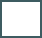  Lealista Neutral Patriota Lealista Neutral Patriota Lealista Neutral Patriota Lealista Neutral Patriota Lealista Neutral Patriota Lealista Neutral Patriota Lealista Neutral Patriota Lealista Neutral